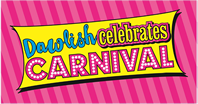 Pram Race Entry Form 2022
Race: Tuesday 16th August Pram Race 2022 will be following a NEW ROUTE!All pram race entrants will need to complete a form per team – but it must be individually signed by each team member.  All entry forms must be received by 12 noon on Monday 16th August to our information stall. Late entries on the night cannot be accepted. 
PRAM RACE: Please be on the Lawn by 6pm on Tuesday 16th August for judging. Race starts at approximately 6.45pm.PRAM RACE ROUTEWe will start on the Lawn as usual, then onto the Strand, joining the A379 to the Gresham Inn. Up Commercial Road to the South Devon, then back to the High Street A379 junction next to the 2 n’ 4 Garage. Then follow the A379 to the Beach Bar to the Railway Inn to Marine Tavern then to the Teignmouth Inn. Up the Brunswick to the Annie’s and then the Brunswick Arms, and then the Shaftesbury Theatre, and up to White Hart, down and along Brook Street, to Old Town Street, then the Swan Inn, then coming back to the Royal British Legion, the Lansdowne, down Queens Street onto the Strand to Dawlish Bowling Club, down the Strand to John’s and back onto the Lawn at the bottom entrance…and finish! Rules of entry: 1. No fridges or freezers are to be used and all prams and other wheeled constructions used in the race must be taken away and disposed of by your team if the pram can be moved.There will be an area where prams which have fallen apart can be left, but please take away your pram if you can.  Devon Contract Waste will dispose of any left behind.2. No throwing of any substances into the crowd either on the Lawn or anywhere on the route. Please do not use water pistols. 3. Teams must consist of 3 people over the age of 18 years old.4. All members of the team must sign this entry and disclaimer form.. 5. The £15 entry fee must be with the form when returning the forms to the Information Tent. 6. The judging may take some time if there are lots of entries so, please be patient.DISCLAIMER:
1. Dawlish Celebrates Carnival will not be held responsible for any injuries or death that may occur during this event.2. Any contestant who is found to be intoxicated by alcohol or drugs or is abusive will not be allowed to take part in the event.3. Dawlish Celebrates Carnival will not be held responsible for any damage to any parked vehicles or buildings along the route.4. Dawlish Celebrates Carnival will not be held responsible for any throwing of substances into the crowds along the route, nor for any substance that is thrown at buildings during the event.5. On signing this entry form you agree to take on the responsibility for all of the above and any costs that are incurred.6. Entrants are subject to the Dawlish Celebrates Carnival Pram Race Marshals discretion.7. On signing this form you agree not to come to the pram race if you have any symptoms of Covid-19 or have tested positive or have been told to self-isolate.
8. Now the formalities are over LET’S HAVE FUN at the Pram Race! We, the undersigned agree to all the terms and conditions that have been set out above on the Pram Race Entry Form and will take responsibility for any costs legal or otherwise.
Team Name:…………………………………………………………………………………………      Category entered (please circle):Fastest -  male, female, or mixedDecorative Fancy Dress Name (printed) Signature Tel number 